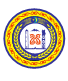 МИНИСТЕРСТВО ЭКОНОМИЧЕСКОГО, ТЕРРИТОРИАЛЬНОГО РАЗВИТИЯ И ТОРГОВЛИ ЧЕЧЕНСКОЙ РЕСПУБЛИКИНОХЧИЙН РЕСПУБЛИКИН ЭКОНОМИКИН А, МОХК КХИОРАН А, МАХЛЕЛОРАН А МИНИСТЕРСТВОП Р И К А ЗО создании Комиссии по проведению отбора субъектов малого и среднего предпринимательства, в целях предоставления субсидий на возмещение части затрат 
на строительство инженерной инфраструктуры по инвестиционным проектам, реализуемым на территориях горных муниципальных районов Чеченской РеспубликиВ целях реализации мероприятия 2.4.4. «Предоставление субсидий                 на подведение инженерных коммуникаций к новым инвестиционным площадкам, расположенным на территориях горных муниципальных районов Чеченской Республики» подпрограммы 2 «Экономическое развитие                        и инновационная экономика Чеченской Республики» государственной программы Чеченской Республики «Экономическое развитие и инновационная экономика Чеченской Республики», утверждённой постановлением Правительства Чеченской Республики от 19 декабря 2013 года № 330,                п р и к а з ы в а ю:1. Создать комиссию по проведению отбора субъектов малого и среднего предпринимательства, в целях предоставления субсидий на возмещение части затрат на строительство инженерных сетей и объектов инженерной инфраструктуры инвестиционных проектов реализуемых на территориях горных муниципальных районов Чеченской Республики и утвердить ее состав согласно приложению № 1.2. Утвердить положение о комиссии по проведению отбора субъектов малого и среднего предпринимательства в целях предоставления субсидий                  на возмещение части затрат на строительство инженерных сетей и объектов инженерной инфраструктуры инвестиционных проектов, реализуемых                     на территориях горных муниципальных районов Чеченской Республики согласно приложению № 2.3. Департаменту территориального развития обеспечить в соответствии              с приказом Министерства экономического, территориального развития                     и торговли Чеченской Республики от 22 марта 2022 года № 22-п направление копии настоящего приказа в Управление Министерства юстиции Российской Федерации по Чеченской Республике для включения в федеральный регистр нормативных правовых актов субъектов Российской Федерации.4. Начальнику ГКУ «Минэкономтерразвития ЧР» обеспечить размещение настоящего приказа на официальном сайте Министерства экономического, территориального развития и торговли Чеченской Республики                                в информационно-телекоммуникационной сети «Интернет» в разделах «Приказы» и «Независимая антикоррупционная экспертиза».5. Контроль за исполнением настоящего приказа возложить на заместителя Министра Ахаева Б.Б.6. Настоящий приказ вступает в силу со дня его официального опубликования.Министр								         Р.Р. ШаптукаевСостав
Комиссии по проведению отбора субъектов малого и среднего предпринимательства, в целях предоставления субсидий на возмещение части затрат 
на строительство инженерной инфраструктуры по инвестиционным проектам, реализуемым на территориях горных муниципальных районов Чеченской РеспубликиПоложениео Комиссии по проведению отбора субъектов малого и среднего предпринимательства, в целях предоставления субсидий на возмещение части затрат 
на строительство инженерной инфраструктуры по инвестиционным проектам, реализуемым на территориях горных муниципальных районов Чеченской Республики1. Общие положения1.1. Настоящее положение о Комиссии по проведению отбора в целях предоставления субсидий субъектам малого и среднего предпринимательства   на возмещение части затрат на строительство инженерной инфраструктуры    по инвестиционным проектам, реализуемым на территориях горных муниципальных районов Чеченской Республики (далее соответственно – Субсидии, Комиссия) определяет порядок формирования Комиссии                           и регламентирует ее работу.1.2. Комиссия в своей деятельности руководствуется законодательством Российской Федерации и Чеченской Республики, а также Порядком предоставления субсидий субъектам малого и среднего предпринимательства                    на возмещение части затрат на строительство инженерной инфраструктуры                по инвестиционным проектам, реализуемым на территориях горных муниципальных районов Чеченской Республики утвержденным Постановлением Правительства Чеченской Республики от 28.12.2023 № 323 и настоящим Положением.1.3. Комиссия является постоянно действующим коллегиальным органом.1.4. Информационно-аналитическое и организационно-техническое обеспечение работы Комиссии осуществляет Министерство экономического, территориального развития и торговли Чеченской Республики                       (далее - Министерство).2. Функции Комиссии2.1. Комиссия выполняет следующие функции:1) рассматривает заявки субъектов малого и среднего предпринимательства, осуществляющих свою деятельность на территории горных муниципальных районов Чеченской Республики (далее – субъекты МСП) в соответствии с пунктом 2.13 порядка предоставления субсидий субъектам малого и среднего предпринимательства на возмещение части затрат                      на строительство инженерной инфраструктуры по инвестиционным проектам, реализуемым на территориях горных муниципальных районов Чеченской Республики (далее – Порядок) в порядке их регистрации; 2) принимает решение о соответствии участника отбора и представленной им заявки требованиям, установленными Порядком, и допуску такой заявки                 к отбору или отклонении заявки по основаниям, установленным пунктом               2.18 Порядка;3) рассматривает заявки и прилагаемые документы субъектов МСП       на предмет соответствия требованиям, установленным пунктами 2.4, 2.5, 2.8, критерию, установленному пунктом 1.7, категориям, установленным пунктом 1.5 Порядка, и Заключение согласно Журналу регистрации, в хронологическом порядке.4) определяет получателей субсидий и размер субсидий для каждого получателя;6) принимает решения по иным вопросам в пределах своей компетенции.2.2. В случае возникновения личной заинтересованности, которая может привести к конфликту интересов при рассмотрении вопроса, включенного                             в повестку дня заседания, член Комиссии обязан в письменной форме заявить                        о самоотводе с обоснованием причины заявления самоотвода, который приобщается к протоколу. В этом случае данное лицо не участвует                        в рассмотрении указанного вопроса.3. Формирование и структура Комиссии3.1. Персональный состав Комиссии утверждается приказом Министерства.3.2. Комиссия состоит из председателя, заместителя председателя, секретаря и членов Комиссии.3.2.1. В состав Комиссии входят представители органов исполнительной власти Чеченской Республики, а также эксперты: представители организаций инфраструктуры поддержки малого и среднего предпринимательства, выражающих интересы субъектов малого и среднего предпринимательства      и иных общественных объединений предпринимателей в соответствии                     с приказом Минэкономразвития России от 26.03.2021 № 142 «Об утверждении требований к реализации мероприятий, осуществляемых субъектами Российской Федерации, бюджетам которых предоставляются субсидии на государственную поддержку малого и среднего предпринимательства, а также физических лиц, применяющих специальный налоговый режим «Налог на профессиональный доход», в субъектах Российской Федерации, направленных на достижение целей, показателей и результатов региональных проектов, обеспечивающих достижение целей, показателей и результатов федеральных проектов, входящих в состав национального проекта «Малое и среднее предпринимательство                    и поддержка индивидуальной предпринимательской инициативы», и требований            к организациям, образующим инфраструктуру поддержки субъектов малого              и среднего предпринимательства».3.3. Председатель:руководит деятельностью Комиссии, организует ее работу и обеспечивает выполнение настоящего Положения; назначает дату заседания Комиссии;объявляет заседание правомочным или выносит решение о его переносе                                         по причине отсутствия необходимого для принятия решения количества членов Комиссии;открывает и ведет заседание Комиссии, объявляет перерывы; определяет порядок рассмотрения обсуждаемых вопросов; осуществляет контроль                                    за исполнением принятых Комиссией решений; осуществляет иные действия                                 в соответствии с действующим законодательством и настоящим Положением.3.4. Секретарь Комиссии:осуществляет подготовку заседаний Комиссии, а также материалов                                к заседаниям Комиссии;информирует членов Комиссии по всем вопросам, относящимся                                       к их функциям, в том числе извещает лиц, принимающих участие в работе Комиссии, о времени и месте проведения заседаний, не менее чем за один рабочий день до дня ее заседания и обеспечивает членов Комиссии необходимыми материалами;оформляет протокол заседания Комиссии.В случае отсутствия секретаря на заседании Комиссии, функции секретаря Комиссии в соответствии с настоящим Положением выполняет любой член Комиссии, уполномоченный на выполнение таких функций председателем Комиссии.3.5. Члены Комиссии:принимают участие в заседаниях Комиссии;вносят предложения в повестку дня заседания Комиссии по вопросам, входящим в компетенцию Комиссии;участвуют в голосовании по обсуждаемым на заседании Комиссии вопросам;осуществляет иные действия в соответствии с действующим законодательством и настоящим Положением.3.6. Комиссия в целях осуществления своих полномочий вправе:1) задавать заявителю или его законному представителю, осуществляющему презентацию проекта, вопросы на предмет уточнения сведений, необходимых для определения размера субсидии; 2) запрашивать и получать в установленном порядке от органов государственной власти, юридических и физических лиц, иных лиц материалы            и информацию, необходимые для осуществления своей деятельности;3) осуществлять взаимодействие с органами исполнительной власти Чеченской Республики по вопросам, находящимся в сфере полномочий Комиссии;4) Для участия в обсуждении отдельных вопросов повестки дня Комиссия имеет право приглашать представителей исполнительных органов государственной власти Чеченской Республики, представителей органов местного самоуправления муниципальных образований Чеченской Республики, ученых и специалистов, представителей предприятий, учреждений                   и организаций независимо от форм собственности и ведомственной принадлежности Чеченской Республики, с правом совещательного голоса                 и заявителей для дачи пояснений.4. Порядок проведения заседаний Комиссии4.1. Заседание Комиссии ведет председатель Комиссии. При отсутствии председателя заседания ведет его заместитель.4.2. Заседание Комиссии считается правомочным, если на нем присутствует не менее половины ее членов.4.3. Решение Комиссии принимается путем открытого или заочного голосования. Решение считается принятым, если за него проголосовало большинство присутствующих на заседании членов Комиссии. В случае равенства голосов голос председателя Комиссии является решающим.4.4. Председатель, заместитель председателя и члены Комиссии имеют право изложить свое особое мнение, которое секретарь Комиссии обязан приложить к протоколу, о чем делается соответствующая пометка в протоколе.4.5. Председатель Комиссии оглашает повестку дня и уточняет готовность вопросов повестки к рассмотрению (информирует о готовности секретарь Комиссии).4.6. После рассмотрения всех вопросов повестки дня Председатель закрывает заседание Комиссии.4.7. По результатам рассмотрения вопросов на заседаниях Комиссии принимаются решения, которые в тот же день оформляются протоколом, а также подписываются председателем Комиссии и ответственным секретарем.4.8. Заседания Комиссии проводятся не менее одного раза в три месяца      с даты опубликования извещения о проведении отбора, при наличии поданных заявок.от «___» _________ 2023 г. Грозный№______Согласовано:Заместитель Министра  Б.Б. АхаевЗаместитель министра  М.М. СадыковЗаместитель министра А.В. МежидовДиректор департамента правового обеспечения и кадровой работы             А.С. МадаговДиректор департамента планирования,учета, отчетности и имущественных отношений А.Р. ГайрабековаПроект вносит:Директора департамента территориального развития Б.М. АмаговаПРИЛОЖЕНИЕ № 1к приказу Минэкномтерразвития ЧРот ____ _________ ______года № ____Шаптукаев Рустам РуслановичМинистр экономического, территориального развития и торговли Чеченской Республики, председатель КомиссииАхаев Бекхан БаллаудиновичЗаместитель министра экономического, территориального развития и торговли Чеченской Республики, заместитель председателя КомиссииАмагова Бэлла МагомедовнаДиректор департамента территориального развития Министерства экономического, территориального развития и торговли Чеченской Республики, ответственный секретарь КомиссииЧлены комиссии:Члены комиссии:Межидов Асламбек ВахаевичЗаместитель министра экономического, территориального развития и торговли Чеченской Республики;Усманов Идрис ЭмиевичУполномоченный по защите прав предпринимателей Чеченской Республики;Саидов Адлан АльвиевичДиректор бюджетного департамента Министерства финансов Чеченской Республики;Гайрабекова Асет РамзановнаДиректор департамента планирования, учета, отчетности и имущественных отношений Министерства экономического, территориального развития и торговли Чеченской Республики;Мадагов Ахмед СултановичДиректор департамента правового обеспечения               и кадровой работы Министерства экономического, территориального развития и торговли Чеченской РеспубликиАрсанукаева Эмила ДжабраиловнаДиректор департамента развития малого                  и среднего предпринимательства Министерства экономического, территориального развития и торговли Чеченской Республики;Магомадов Али НасрудиновичДиректор департамента инвестиционной деятельности Министерства экономического, территориального развития и торговли Чеченской Республики;Габазов Хасан ИсаевичПредседатель Чеченского регионального отделения общероссийской общественной организации малого и среднего предпринимательства «ОПОРА РОССИИ»;Ибрагимов Ислам Иссаевич Начальник отдела программ поддержки НКО, малого и среднего предпринимательства Министерства экономического, территориального развития и торговли Чеченской Республики;Сулейманов Хасан УайсовичНачальник отдела анализа социально-экономического развития муниципальных образований Министерства экономического, территориального развития и торговли Чеченской Республики;Хасаев Якуб МусаевичКонсультант отдела экономики строительства        и ЖКХ Министерства экономического, территориального развития и торговли Чеченской Республики.ПРИЛОЖЕНИЕ № 2к приказу Минэкномтерразвития ЧРот ____ _________ ______года № ____